การวิจัยเรื่อง :  ……………………………………………………………………………………………………………………………………………	หนูชื่อ ..............................................................................................................................................................ที่อยู่.....................................................................................................................................................................................ได้อ่านรายละเอียดจากเอกสารข้อมูลคำอธิบายสำหรับผู้เข้าร่วมการวิจัยที่แนบมาฉบับวันที่ ..........................................และยินยอมเข้าร่วมในโครงการวิจัยโดยสมัครใจ         หนูได้รับสำเนาเอกสารแสดงความยินยอมเข้าร่วมในโครงการวิจัยที่หนูได้ลงนาม และ วันที่ พร้อมด้วยเอกสารข้อมูลสำหรับผู้เข้าร่วมโครงการวิจัย ทั้งนี้ก่อนที่จะลงนามในใบยินยอมให้ทำการวิจัยนี้หนูได้อ่านเอกสารและปรึกษากับหมอ พยาบาล ผู้ปกครอง หรือญาติ และเจ้าหน้าที่ในโครงการในส่วนที่หนูไม่เข้าใจและต้องการรู้เพิ่มเติมจนมีความเข้าใจอย่างดีแล้ว โดยหมอและพยาบาลได้ตอบคำถามต่าง ๆ ด้วยความเต็มใจไม่ปิดบังซ่อนเร้นจนหนูพอใจหนูได้อ่านและทำความเข้าใจข้อมูลเกี่ยวกับโครงการวิจัย หนูมีความเข้าใจในผลประโยชน์และผลเสียที่อาจได้รับจากการเข้าร่วมในโครงการวิจัยนี้และมีสิทธิ์ที่จะถอนตัวออกจากโครงการวิจัยเมื่อใดก็ได้ โดยไม่มีผลกระทบต่อการเข้ารับการรักษากับแพทย์ในภายหลังหนูทราบจากคุณหมอและพยาบาลว่าคุณหมอและพยาบาลจะไม่มีการเก็บข้อมูลใด ๆ ของหนูเพิ่มเติม หลังจากที่หนูขอยกเลิกการเข้าร่วมโครงการวิจัยและต้องการให้ทำลายเอกสารและ/หรือ ตัวอย่างที่ใช้ตรวจสอบทั้งหมดที่สามารถสืบค้นถึงตัวหนูได้......................................................................................ลงนามผู้ให้ความยินยอม	(....................................................................................) ชื่อผู้ยินยอมตัวบรรจง	ว/ด/ป .............................................................................................................................................................ลงนามผู้แทนโดยชอบธรรมผู้ให้ความยินยอม	(....................................................................................) ชื่อของผู้แทนโดยชอบธรรมตัวบรรจง	ว/ด/ป .......................................................................     .............................................. ลงนามผู้ทำวิจัย                  .............................................  ลงนามพยาน    (.................................................) ชื่อผู้ทำวิจัยตัวบรรจง        (.............................................) ชื่อพยาน ตัวบรรจงว/ด/ป .............................................		          ว/ด/ป .............................................******ข้อความในหน้านี้ หากเกี่ยวข้องจึงจัดทำ และลบข้อความนี้ออก******หนู 	 ยินยอม    ไม่ยินยอม ให้เก็บตัวอย่างชีวภาพ(เช่น เลือด)ที่เหลือไว้เพื่อการวิจัยในอนาคต......................................................................................ลงนามผู้ให้ความยินยอม	(....................................................................................) ชื่อผู้ยินยอมตัวบรรจง	ว/ด/ป .............................................................................................................................................................ลงนามผู้แทนโดยชอบธรรมผู้ให้ความยินยอม	(....................................................................................) ชื่อของผู้แทนโดยชอบธรรมตัวบรรจง	ว/ด/ป .......................................................................	ข้าพเจ้าได้อธิบายถึงวัตถุประสงค์ของการวิจัย วิธีการวิจัย อันตราย หรืออาการไม่พึงประสงค์หรือความเสี่ยงที่อาจเกิดขึ้นจากการวิจัย หรือจากยาที่ใช้  รวมทั้งประโยชน์ที่จะเกิดขึ้นจากการวิจัยอย่างละเอียด ให้ผู้เข้าร่วมในโครงการวิจัยตามนามข้างต้นได้ทราบและมีความเข้าใจดีแล้ว พร้อมลงนามลงในเอกสารแสดงความยินยอมด้วยความเต็มใจ     .............................................. ลงนามผู้ทำวิจัย                  .............................................  ลงนามพยาน    (.................................................) ชื่อผู้ทำวิจัยตัวบรรจง        (.............................................) ชื่อพยาน ตัวบรรจงว/ด/ป .............................................		          ว/ด/ป .............................................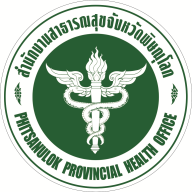 ชื่อหน่วยงาน   สำนักงานสาธารณสุขจังหวัดพิษณุโลกกระทรวงสาธารณสุขเอกสารแสดงความยินยอมเข้าร่วมในโครงการวิจัยสำหรับอาสาสมัครเด็กอายุ 7 ปี ถึงต่ำกว่า 12 ปี (Informed Assent Form)